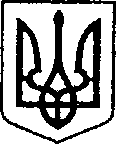                                                             Україна                                                                                        ЧЕРНІГІВСЬКА ОБЛАСТЬ         Н І Ж И Н С Ь К А    М І С Ь К А    Р А Д А                                                       60 сесія VII скликання             пр. № 351  від  16.09.2019	Р І Ш Е Н Н Я       від 25  вересня  2019  року            м. Ніжин                                № Відповідно до статей 25, 26, 42, 59, 73 Закону України “Про місцеве самоврядування в Україні”, Земельного кодексу України, Податкового кодексу України, Закону України “Про оренду землі”, рішення Ніжинської міської ради шостого скликання від 08 липня 2015 року №6-69/2015 “Про затвердження місцевих податків”, Регламентy Ніжинської міської ради Чернігівської області, затвердженого рішенням Ніжинської міської ради Чернігівської області від 24 листопада 2015 року №1-2/2015 (із змінами), розглянувши клопотання підприємств та організацій, проекти землеустрою та технічні документації щодо відведення земельних ділянок, міська рада вирішила:1. Надати дозвіл Міському центру фізичного здоров’я «Спорт для  всіх»  Ніжинської міської ради Чернігівської області на виготовлення проекту землеустрою щодо відведення у постійне користування земельної ділянки орієнтовною площею 0,5618га за адресою: м.Ніжин  вул. Шевченка, на території парку ім. Т.Г. Шевченка  для будівництва та обслуговування об'єктів фізичної культури і спорту.Термін дії дозволу – шість місяців.2. Надати згоду Товариству з обмеженою відповідальністю «Промислово -комерційній фірмі «Інжен» на виготовлення технічної документації із землеустрою щодо встановлення (відновлення) меж земельної ділянки в натурі на (місцевості) земельної ділянки орієнтовною площею 0,4290га за адресою: м.Ніжин, вул. Геологів,30 для розміщення та експлуатації основних, підсобних і допоміжних будівель та споруд підприємств переробної, машинобудівної та іншої промисловості, договір оренди земельної ділянки посвідчений  приватним нотаріусом Ніжинського міського нотаріального округу Чернігівської обл. Кузьменком О.В.від 10.03.2000 року за № 663.Термін дії дозволу – шість місяців.3.Надати у користування на умовах оренди терміном на 49 років Товариству з обмеженою відповідальністю «Баришівська зернова компанія» земельну ділянку площею 0,6300 га за адресою: м. Ніжин, вул. Прилуцька,89-Б кадастровий номер 7410400000:06:002:0011 для розміщення та експлуатації основних, підсобних і допоміжних будівель та споруд підприємств переробної, машинобудівної та іншої промисловості у зв’язку з придбанням нежитлових будівель, які розміщені на вищевказаній земельній ділянці (договір купівлі – продажу нежитлових будівель від 19.08.2019 року посвідчений приватним нотаріусом Баришівського районного нотаріального округу Джурою С.В за №1205).3.1. Встановити орендну плату за земельну ділянку площею 0,6300 га за адресою: м. Ніжин вул. Прилуцька,89-Б на рівні трьох відсотків від нормативної грошової оцінки земельної ділянки за один рік.3.2. Товариству з обмеженою відповідальністю «Баришівська зернова компанія» заключити договір оренди земельної ділянки площею 0,6300 га за адресою: м. Ніжин, вул. Прилуцька,89-Б.3.3. Товариству з обмеженою відповідальністю «Баришівська зернова компанія» у трьохмісячний термін зареєструвати договір оренди земельної ділянки площею 0,6300га за адресою: м.Ніжин, вул. Прилуцька,89-Б. При невиконанні підпунктів 3.2. та 3.3. пункт 3 з відповідними підпунктами втрачає чинність.4. Припинити право постійного користування земельною ділянкою площею 0,1210га, кадастровий номер 7410400000:04:002:0010 за адресою: м.Ніжин, вул.Московська,5-а для будівництва та обслуговування будівель кредитно-фінансових установ Публічному акціонерному товариству             «Акціонерний комерційний промислово-інвестиційний банк», яка перебуває у постійному користуванні відповідно до державного акту на право постійного користування землею за № 67 від 29.06.1995 року, у зв’язку з продажем нерухомого майна на даній земельній ділянці (договір купівлі – продажу нерухомого майна від 09.07.2019року № 367).5. Надати у користування на умовах оренди терміном на один рік Товариству з обмеженою відповідальністю «АВТО МОТОРС ГРУП» земельну ділянку площею 0,1210га за адресою: м. Ніжин, вул.Московська,5-а, кадастровий номер 7410400000:04:002:0010 для будівництва та обслуговування будівель кредитно-фінансових установ у зв’язку з придбанням нерухомого майна, яке розміщене на вищевказаній земельній ділянці (договір купівлі – продажу нерухомого майна від 09.07.2019 року посвідчений приватним нотаріусом Київського міського нотаріального округу Явдюк Н.А. за № 367).5.1. Встановити орендну плату за земельну ділянку площею 0,1210га за адресою: м. Ніжин, вул. Московська,5-а на рівні дванадцяти відсотків від нормативної грошової оцінки земельної ділянки за один рік.5.2. Товариству з обмеженою відповідальністю «АВТО МОТОРС ГРУП»  заключити договір оренди земельної ділянки площею 0,1210га за адресою: м.Ніжин, вул.Московська,5-а.5.3. Товариству з обмеженою відповідальністю «АВТО МОТОРС ГРУП»  у трьохмісячний термін зареєструвати договір оренди земельної ділянки площею 0,1210га за адресою: м. Ніжин, вул.Московська,5-а. При невиконанні підпунктів 5.2. та 5.3. пункт 5 з відповідними підпунктами втрачає чинність.6. Надати у користування на умовах оренди терміном до 30.09.2029 року Акціонерному товариству комерційний банк «Приватбанк» земельну ділянку площею 0,2106га за адресою: м. Ніжин, вул. Прилуцька, 168, кадастровий номер 7410400000:06:006:0012 для розміщення та експлуатації об'єктів дорожнього сервісу (розміщення автозаправної станції).6.1. Встановити орендну плату за земельну ділянку площею 0,2106га за адресою: м. Ніжин, вул. Прилуцька,168 на рівні трьох відсотків від нормативної грошової оцінки земельної ділянки за один рік.6.2. Акціонерному товариству комерційний банк «Приватбанк» заключити договір оренди земельної ділянки площею 0,2106га за адресою: м. Ніжин, вул.Прилуцька, 1686.3.Акціонерному товариству комерційний банк «Приватбанк» у трьохмісячний термін зареєструвати договір оренди земельної ділянки площею 0,2106га за адресою: м. Ніжин, вул. Прилуцька,168.При невиконанні підпунктів 6.2. та 6.3. пункт 6 з відповідними підпунктами втрачає чинність.7. Погодити Приватному акціонерному товариству «Ніжинський оптово-роздрібний плодоовочевий комбінат» технічну документацію із землеустрою щодо поділу земельної ділянки загальною площею 4,8343га за адресою: м. Ніжин, вул. Чернігівська,112а кадастровий номер 7410400000:01:020:0003 на дві окремі земельні ділянки:- земельна ділянка площею 3,5278 га за адресою: м. Ніжин, вул.Чернігівська,112а, кадастровий номер 7410400000:01:020:0019;- земельна ділянка площею 1,3065 га за адресою: м. Ніжин, вул.Чернігівська,112а, кадастровий номер 7410400000:01:020:0018;для розміщення та експлуатації основних, підсобних і допоміжних будівель та споруд підприємств переробної, машинобудівної та іншої промисловості. Державний акт на право постійного користування землею № 70 від 01 вересня 1995р.7.1.У трьохмісячний термін здійснити реєстрацію новосформованих земельних ділянок відповідно до Закону України «Про Державному реєстрацію речових прав на нерухоме майно та їх обтяжень».8. Припинити право постійного користування земельною ділянкою площею 1,3065 га, кадастровий номер 7410400000:01:020:0018 за адресою: м.Ніжин, вул. Чернігівська,112а для розміщення та експлуатації основних, підсобних і допоміжних будівель та споруд підприємств переробної, машинобудівної та іншої промисловості, яка перебуває у постійному користуванні відповідно до Державного акту на право постійного користування землею № 70 від 01 вересня 1995р. у зв’язку з продажем нерухомого майна на даній земельній ділянці (договір купівлі – продажу нерухомого майна від 19.02.2008року № 197).9. Надати у користування на умовах оренди терміном до 30.09.2029 року  Товариству з обмеженою відповідальністю «Ашер» земельну ділянку площею 1,3065 га за адресою: м. Ніжин, вул. Чернігівська,112-а, кадастровий номер 7410400000:01:020:0018 для розміщення та експлуатації основних, підсобних і допоміжних будівель та споруд підприємств переробної, машинобудівної та іншої промисловості.9.1. Встановити орендну плату за земельну ділянку площею 1,3065 га за адресою: м. Ніжин, вул. Чернігівська,112-а на рівні трьох відсотків від нормативної грошової оцінки земельної ділянки за один рік.9.2. Товариству з обмеженою відповідальністю «Ашер» заключити договір оренди земельної ділянки площею 1,3065 га за адресою: м. Ніжин, вул. Чернігівська,112-а.9.3. Товариству з обмеженою відповідальністю «Ашер»  у трьохмісячний термін зареєструвати договір оренди земельної ділянки площею 1,3065 га за адресою: м. Ніжин, вул. Чернігівська,112-аПри невиконанні підпунктів 9.2. та 9.3. пункт 9 з відповідними підпунктами втрачає чинність.10. Начальнику відділу земельних відносин Місан В.М. забезпечити оприлюднення даного рішення на сайті протягом п`яти робочих днів після його прийняття.11. Організацію виконання даного рішення покласти на першого заступника міського голови з питань діяльності виконавчих органів ради Олійника Г.М. та відділ земельних відносин.12. Контроль за виконанням даного рішення покласти на постійну комісію міської ради з питань земельних відносин, будівництва, архітектури, інвестиційного розвитку міста та децентралізації (Деркач А.П.).Міський голова							       А.В. ЛінникПодає:Начальник відділуземельних відносин                                                                   В.М. МісанПогоджують:Секретар міської ради							В.В. Салогуб Перший заступник міського голови  з питань діяльності виконавчих органів ради 	Г.М. ОлійникНачальник відділу містобудуваннята архітектури-головний архітектор 	В.Б. МироненкоПостійна комісія міської ради зпитань регламенту, депутатської діяльності та етикизаконності, правопорядку, антикорупційної політики,свободи слова та зв’язків з громадкістю				О.В. ЩербакПостійна комісія міської ради з питань земельних відносин, будівництва,архітектури, інвестиційного розвитку	А.П. Деркачміста та децентралізаціїНачальник відділу юридично-кадровогозабезпечення								 В.О. ЛегаНачальник управління культури і туризмуНіжинської міської ради                                                            Т.Ф. БассакПояснювальна запискадо проекту рішення Ніжинської міської ради VII скликання «Про надання дозволів та згоди на виготовлення проектів землеустрою та технічної документації,  погодження  технічної документації із землеустрою, припинення права користування  земельними ділянками, надання земельних ділянок юридичним особам». 	Відповідно до статей 25, 26, 42, 59, 73 Закону України “Про місцеве самоврядування в Україні”, Земельного кодексу України, Податкового кодексу України, Закону України “Про оренду землі”, рішення Ніжинської міської ради шостого скликання від 08 липня 2015 року №6-69/2015 “Про затвердження місцевих податків”, Регламентy Ніжинської міської ради Чернігівської області, затвердженого рішенням Ніжинської міської ради Чернігівської області від 24 листопада 2015 року №1-2/2015 (із змінами), розглянувши клопотання підприємств та організацій, проекти землеустрою та технічні документації щодо відведення земельних ділянок.У проекті рішення розглядаються наступні питання:Надати дозвіл;Надати згоду;Погодження технічної документації із землеустрою;Припинити право;Надати у користування на умовах оренди.Начальник відділуземельних відносин                                                                   В.М. МісанПро надання дозволів та згоди на виготовлення проектів землеустрою та технічної документації,  погодження  технічної документації із землеустрою, припинення права користування  земельними ділянками, надання земельних ділянок юридичним особам.